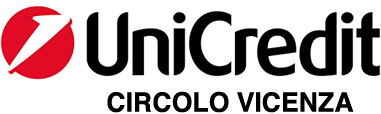 ____________________________________Contrà Lampertico,16 - Vicenza  tel. 0444/506361  cell. 3385074151circolovicenza@alice.it	                    circolovicenza.unicredit.it                                             SEZIONE VENEZIA						Circolare n. 13LE ARIE DEL CARNEVALE DI VENEZIAScuola Grande di San Teodoro - Venezia - Martedì 21/02/2023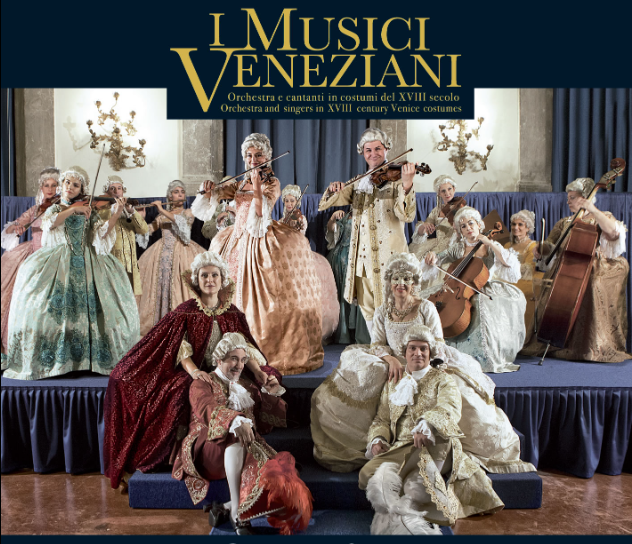 L’Orchestra ed i cantanti de I Musici Veneziani nell' Opera Concerto dove interpretano le più belle arie della tradizione barocca e della grande lirica di Verdi e Puccini. Ecco il programma: Varcare la soglia della Scuola Grande di San Teodoro (XVI sec.) per assistere ad un concerto de I Musici Veneziani significa intraprendere un viaggio nel tempo. Il visitatore rivive l’emozione di una serata di festa a palazzo, accolto - come da tradizione nelle ricche case veneziane - dai “moretti”, giovani inservienti nei loro splendidi abiti del ‘700, e dal “magior domo”.L'Orchestra de I Musici Veneziani, fondata sulla selezione dei più valenti musicisti e cantanti di nascita o formazione veneziana, è stata costituita nel 1996 con l'obiettivo di riproporre la tradizione artistico-culturale del periodo di maggiore fulgore della Repubblica Serenissima di Venezia.L’Orchestra ed i cantanti de I Musici Veneziani nell' Opera Concerto dove interpretano le più belle arie della tradizione barocca e della grande lirica di Verdi e Puccini.L’incontro è previsto per le ore 19,30 presso la Scuola Grande Confraternita di S.Teodoro, a Campo S.Salvador, nei pressi del ponte di Rialto.Il costo è fissato per 20 euro (TUTTI I SOCI senza distinzione) – Le file disponibili sono dalla 12 in poi.ISCRIZIONI ENTRO IL 02.02.2023Il referente dell’iniziativa è Paris Leonardi 334 6015055 (whatsapp)	 MODALITÀ DI ISCRIZIONE  1. Inviare MAIL a paris.sezionevenezia@gmail.com (e in copia a circolovicenza@alice.it) compilando il modulo di adesione in calce.2.PAGAMENTO QUOTE – attendere conferma di iscrizione (mezzo mail) e procedere al pagamento della quota prevista a mezzo bonifico. RIFERIMENTI BONIFICO 	        Beneficiario:Unicredit Circolo Vicenza  		IBAN	IT 79 Y 02008 11820 000015754559  Causale:       numero della circolare, il nome del socio di riferimento che effettua l’iscrizione ed il numero complessivo di partecipantiMODULO ADESIONELE ARIE DEL CARNEVALE DI VENEZIACircolare n. 13Il sottoscritto ……………………………………………………...... [  ] socio effettivo [  ] socio familiare [  ] socio aggregatoe-mail ………………………………………………………… cell. ……………………………………………………iscrive n. [ ____] socinome e cognome …………………………………………… [ ] socio effettivo [ ] socio familiare [ ] socio aggregatonome e cognome …………………………………………… [ ] socio effettivo [ ] socio familiare [ ] socio aggregatonome e cognome …………………………………………… [ ] socio effettivo [ ] socio familiare [ ] socio aggregatonome e cognome …………………………………………… [ ] socio effettivo [ ] socio familiare [ ] socio aggregatoRilascia per aggiornamento libro soci l’Iban del proprio conto corrente:_________________________________________ (anche quello degli altri soci iscritti se diverso)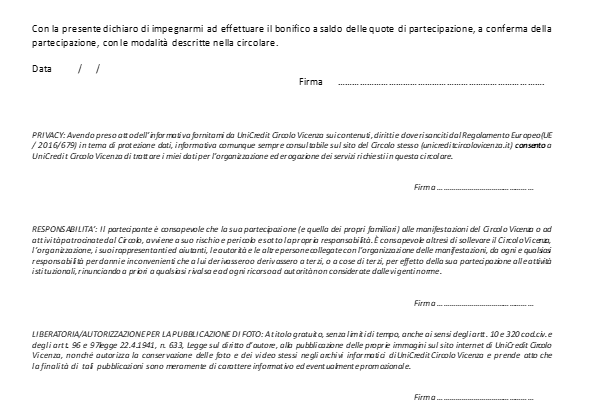 